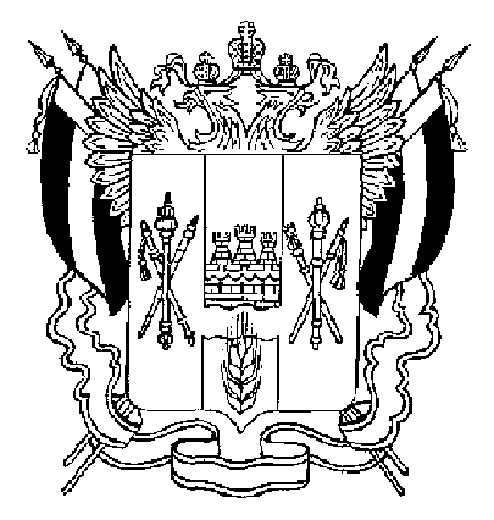 ТЕРРИТОРИАЛЬНАЯ  ИЗБИРАТЕЛЬНАЯ  КОМИССИЯАКСАЙСКОГО  РАЙОНА  РОСТОВСКОЙ  ОБЛАСТИПОСТАНОВЛЕНИЕ28 февраля 2020									      № 168-37г. АксайО назначении председателя участковой избирательной комиссии избирательного участка, участка референдума № 138 Аксайского района Ростовской области В соответствии с пунктом 7 статьи 28 Федерального закона от 12.06.2002 №67-ФЗ  «Об основных гарантиях избирательных прав и права на участие в референдуме граждан Российской Федерации», статьями 17, 18 Областного закона от 12.05.2016 № 525-ЗС «О выборах и референдумах в Ростовской области», рассмотрев предложения по кандидатурам для назначения председателем участковой избирательной комиссии,Территориальная избирательная комиссия Аксайского района Ростовской области ПОСТАНОВЛЯЕТ:Назначить председателем участковой избирательной комиссии избирательного участка, участка референдума № 138 Аксайского района Ростовской области члена участковой избирательной комиссии с правом решающего голоса Раклова Андрея Андреевича.Направить настоящее постановление в участковую избирательную комиссию избирательного участка, участка референдума 
№ 138 Аксайского района Ростовской области.Разместить настоящее постановление на сайте Территориальной избирательной комиссии Аксайского района Ростовской области
в информационно-телекоммуникационной сети «Интернет».Контроль за исполнением настоящего постановления возложить на секретаря Территориальной избирательной комиссии Аксайского района Ростовской области Е.Ю. Соколинскую.Председатель комиссии						А.А. МалинниковаСекретарь комиссии						Е.Ю. Соколинская